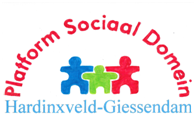 Secretariaat: L. A. van WingerdenSpindermolen 73371 RN Hardinxveld-GiessendamT 	0184-670414E   	info@wmoplatform-hagi.nlW 	www.wmoplatform-hagi.nlVerslag bestuursvergadering 24 november, aansluitend na overleg ambtenaren, aanvang 09.00 uur in De ParelAanwezig: Johan Maasland, Jacques van de Minkelis, Alie Stout, Adrie Teeuw, Leen van Wingerden, Annette van Dijk (notulist)Afwezig m.k.: Hannie BotWelkom en openingWe zetten de vergadering voort. Dank aan Leen voor het opstellen van de agenda. Verslag bestuursvergadering 27 oktober 2020Er zijn geen opmerkingen en het verslag wordt vastgesteld. De verslagen van de vorige keer worden nog ondertekend door Jacques.Postlijst etc. 26.10@	Barbera Bons (visueel beperkt), via Adrie 12/11, opmerkingen/aanvullingen inventarisatie LIA (in samenvatting)Adrie heeft de ervaringsdeskundigen vriendelijk bedankt voor hun input en gevraagd of we hen nog mogen benaderen over een vervolg. Visie Sociaal Domein Hardinxveld-Giessendam kan eventueel naar hen toegestuurd worden, alsook de startnotie.  Jantina wil er nog wel een keer in een een-op-een gesprek over brainstormen. 28.10@	Lieske Teeuw (doven en slechthorenden), via Adrie 12/11, opmerkingen/aanvullingen inventarisatie LIA (in samenvatting)09.11@	Griffie gemeente, op dit moment is het niet mogelijk beoogd gesprek met portefeuillehouders Sociaal Domein te organiseren i.v.m. coronamaatregelen; Lastig om een afspraak te maken. Wordt waarschijnlijk volgend jaar.10.11@	Jantina Carels-Bosma (doven en slechthorenden), via Adrie 12/11, opmerkingen/aanvullingen inventarisatie LIA (in samenvatting)23.11@	Koepel, Nieuwsflits, Handreiking Mantelzorg. Is ook naar participanten doorgestuurd.Uitgaand19.11@	Aan participanten die aftredend zijn: Bereid om weer voor 4 jaar benoemd te worden? Dan wel waar van toepassing met nominatie door achterban. Gezonden aan Henk Haeser (weer beschikbaar), Arie Knegt, Marri de Ruijter-Kroon, Jan Vlot (neemt dit mee naar achterban en komt erop terug), Wolter Smit (gaat graag verder)20.11@	Verzonden door Annette, aan bestuur en participanten – verzoek om te reageren op inventarisatie LIA – wat zou wenselijk zijn om op te pakken?21.11@	Idem, aan Ed Bohré (treedt af, legt vraag om voordracht opvolger voor aan Cliëntenraad De Lange Wei)Actielijst Vergadering Drechtraad is op 1 december. Deze kan digitaal bijgewoond worden. Samenstelling Platform – advertentiesJacques heeft contact gezocht met de adviesraad uit Alblasserdam die ook een advertentie hebben geplaatst voor een nieuwe voorzitter. Deze advertentie is, met toestemming, als basis gebruikt voor het opstellen van de vacature voor bestuursleden en leden voor de participantenraad van ons Platform.Bestuursleden komen voort vanuit de participantenraad. We kunnen ook mensen benoemen vanuit de participantenraad.Er zijn afspraken met het Kompas voor een vast kader wat beschikbaar is voor tekst die wij aanleveren. Mogelijk dat we twee advertenties naast elkaar kunnen plaatsen zodat het duidelijk naar voren komt. Jacques en Annette zullen dit verder uitwerken. Leen kijkt naar betere versie van logo. Johan heeft voor zijn opvolging diverse namen van wat jongere personen doorgegeven aan de kerkenraad. De ouderling gaat met dit lijstje aan de slag om mensen te benaderen. Gesprek met vertegenwoordiger Rode Kruis, Paula Boer Jacques heeft Paula benaderd en zij wil graag een keer op proef aansluiten. Ze is al een keer als gastspreker geweest wat ze vorige keer heel leuk vond. We nodigen haar gelijk uit voor 2 december.Advies Beschermd wonen en opvang - reactie B&W (24/9 toegezonden); bevredigend?Positief dat er een reactie is gegeven. Er wordt serieus ingegaan op dingen. Mogelijk dat we nog wat vragen kunnen verzamelen voor het overleg van 9 december. We vinden de reactie zeer mager. Advies Lokale Visie Sociaal Domein – reactie B&W (digitaal doorgezonden 4/11); bevredigend?Regionaal advies Beschermd wonen en opvang; ook namens ons – en dienen wij dit ook bij eigen B&W in? Leen stuurt dit toe aan B&W zonder verder op de inhoud in te gaan.  Terugblik ambtelijk overleg van vandaag.Toetreding tot de Drechtsteden heeft ons inziens in de hand gewerkt dat er geen stabiliteit is in de ambtenarenbezetting. LIAStartnotitie In de startnotitie is te weinig aandacht voor de rol van de gemeente die aandacht zou moeten hebben voor andere lokale partijen die zich aan het verdrag zullen moeten houden. Ook de ‘aanjager’ is genoemd bij het vorig overleg. Inventarisatie - Input ervaringsdeskundigen. De input zal nog worden verwerkt op de LIA.Vergadering Verkeerscommissie 23/11Hans de Wit is hier naartoe geweest. Aan de orde is geweest een rapport over sluipverkeer langs de A15. Eerste conclusie is dat de A15 verbreed moet worden. Dat is ons niet onbekend.Vergadering bestuur en participanten 2 december Agendapunten:LIA, proef aansluiten Paula Boer, adviezen en reacties, verslag vorige bestuursvergadering, mededelingen, aftredend en herbenoeming (volgende bestuursvergadering). Eventueel kunnen we Gerard Nieuwe Weme van de MAG uitnodigen in maart bij de participanten. We besluiten om de lokale cadeaubonnen weer uit te reiken aan allen. Leen en Adrie stemmen dit af. Ambtelijk overleg 9 december 15.30-16.30Agendapunt: LIA inventarisatie. Wellicht komen er nog terugkoppelingen van vanmorgen. Leen zal voorstellen om dit van 16.00 tot 16.30 te doen i.p.v. 15.30 tot 16.30 uur. Bestuurlijk overleg 9 december 16.30-17.30Agendapunten:Punten die in het overleg met de ambtenaren vanmorgen aan de orde zijn gekomen. Ook rapport SCP, Bartiméus, terugkoppeling reactie advies en daaruit volgende activiteiten, stabiliseren van ambtenarenkorps, prioritering van LIA. We kunnen aangeven dat er een aanzet komt. Regio DrechtstedenVoorzittersoverleg niet doorgegaan.Regionale Adviesraad digitaal afgelopen maandag, terugtrekkende beweging vanuit Drechtsteden. RondvraagAdrie: Heeft gelezen dat er binnenkort dingen veranderen voor het gebruik van de Molenhopper. Johan: vergaderschema 2021 wordt daaraan gewerkt? Heeft nog documenten betreffende begaanbaarheid, bruikbaarheid etc. Aan wie kunnen die overgedragen worden na Johans vertrek. Johan zal Hans vragen of hij deze bij hem kan bezorgen.Annette: vindt vier vergaderingen in drie weken best veel voor wat betreft de verslaglegging. Jacques en Leen zullen voor het verslag op woensdagmiddag 9 december zorgdragen.Volgende vergadering dinsdag 15 december 09.00 uur. SluitingMet een sterktewens voor ons allen sluit Jacques de vergadering iets na 11 uur. Voor akkoord: Jacques van de Minkelis, voorzitter			Leen van Wingerden, secretarisVergaderschema (resterend):Bestuursvergadering 15/12 09.00 uur (geen AO vooraf).Bestuur en participanten 2/12 19.45 uur.Ambtelijk en bestuurlijk overleg: 9/12 16.00-16.30 ambtelijk, 16.30-17.30 bestuurlijk.Actiepunten n.a.v. ambtelijk overleg:  Leen: input verwerken in het LIA bestand. Als eerste stap. Jacques wil wel een aanzet voor een rapport maken. Leen: vraagt het na bij Bartiméus naar wie het genoemde rapport is gestuurd. Opvragen van brief. Wij zullen de portefeuillehouders rechtstreeks benaderen over het onderzoek naar burgerparticipatie door de Rekenkamer. 